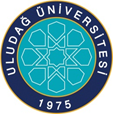 T.C.ULUDAĞ ÜNİVERSİTESİBİRİM GÖREV TANIMLARIBİRİM:SOSYAL BİLİMLER MESLEK YÜKSEKOKULU AYNİYAT BİRİMİBAĞLI OLDUĞU BİRİM:SOSYAL BİLİMLER MESLEK YÜKSEKOKULU MÜDÜRLÜĞÜGÖREVİN KISA TANIMI:Demirbaş ve diğer malzemelerin kanun, tüzük, yönetmelik ve mevzuat hükümlerine göre mal giriş – çıkış yapmak ve mal hizmet alımları ile ilgili kayıtları tutmak alınan malzemenin kontrol edilerek depolanmasının sağlamak. Yılsonu sayım işlemlerini yaparak Strateji Daire Başkanlığı’na bildirmek.GÖREV VE SORUMLULUKLARGÖREV VE SORUMLULUKLARHarcama birimlerince edinilen taşınırlardan muayene ve kabulü yapılanları cins ve niteliklerine göre sayarak teslim almak, doğrudan tüketilmeyen ve kullanıma verilmeyen taşınırların sorumluluğundaki ambarda muhafaza etmek,Taşınırların giriş ve çıkışına ilişkin kayıtları tutmak, bunlara ilişkin belge ve cetvelleri düzenlemek ve taşınır yönetim hesap cetvellerini konsolide görevlisine göndermek,Tüketime veya kullanıma verilmesi uygun görülen taşınırları ilgililere teslim etmek,Taşınırların yangına, ıslanmaya, bozulmaya, çalınmaya vb. tehlikelere karşı korunması için gerekli tedbirleri almak ve alınmasını sağlamak,Ambar sayımı ve stok kontrolünü yapmak,Sorumlu oldukları depolarda, kasıt, kusur, ihmal veya tedbirsizlik nedeniyle meydana gelebilecek kayıp ve zararları önleyici tedbirleri almak,Sorumluluğunda bulunan depoları devir teslim yapmadan görevinden ayrılmamak,Depoların temiz ve düzenli olmasını sağlamak,Birimlerin malzeme taleplerinin depo mevcudu oranında karşılamak,Birimlerce iade edilen demirbaş malzemeyi almak, bozuk, tamiri mümkün olmayanları kayıtlardan silmek, hurdaya ayrılan malzemeyi imha etmek yada gösterilen yere tutanakla teslim edilmesini sağlamak,Hibe yoluyla verilen malzemeleri kayıt altına almak,Yılsonu itibariyle taşınır malların giriş-çıkış kayıtlarının ve demirbaş eşyaların kesin hesaplarının hazırlanarak imzalandıktan sonra ilgili birimlere gönderilmesini sağlamak,Taşınır işlem fişi düzenlemek,Müdür, Müdür Yardımcısı ve Yüksekokul Sekreteri tarafından verilecek diğer işlerin yapmak.Harcama birimlerince edinilen taşınırlardan muayene ve kabulü yapılanları cins ve niteliklerine göre sayarak teslim almak, doğrudan tüketilmeyen ve kullanıma verilmeyen taşınırların sorumluluğundaki ambarda muhafaza etmek,Taşınırların giriş ve çıkışına ilişkin kayıtları tutmak, bunlara ilişkin belge ve cetvelleri düzenlemek ve taşınır yönetim hesap cetvellerini konsolide görevlisine göndermek,Tüketime veya kullanıma verilmesi uygun görülen taşınırları ilgililere teslim etmek,Taşınırların yangına, ıslanmaya, bozulmaya, çalınmaya vb. tehlikelere karşı korunması için gerekli tedbirleri almak ve alınmasını sağlamak,Ambar sayımı ve stok kontrolünü yapmak,Sorumlu oldukları depolarda, kasıt, kusur, ihmal veya tedbirsizlik nedeniyle meydana gelebilecek kayıp ve zararları önleyici tedbirleri almak,Sorumluluğunda bulunan depoları devir teslim yapmadan görevinden ayrılmamak,Depoların temiz ve düzenli olmasını sağlamak,Birimlerin malzeme taleplerinin depo mevcudu oranında karşılamak,Birimlerce iade edilen demirbaş malzemeyi almak, bozuk, tamiri mümkün olmayanları kayıtlardan silmek, hurdaya ayrılan malzemeyi imha etmek yada gösterilen yere tutanakla teslim edilmesini sağlamak,Hibe yoluyla verilen malzemeleri kayıt altına almak,Yılsonu itibariyle taşınır malların giriş-çıkış kayıtlarının ve demirbaş eşyaların kesin hesaplarının hazırlanarak imzalandıktan sonra ilgili birimlere gönderilmesini sağlamak,Taşınır işlem fişi düzenlemek,Müdür, Müdür Yardımcısı ve Yüksekokul Sekreteri tarafından verilecek diğer işlerin yapmak.DİĞER BİRİMLERLE İLİŞKİSİ:   TÜM BİRİMLER